numbers and their properties: RESOURCESThe liquorice factory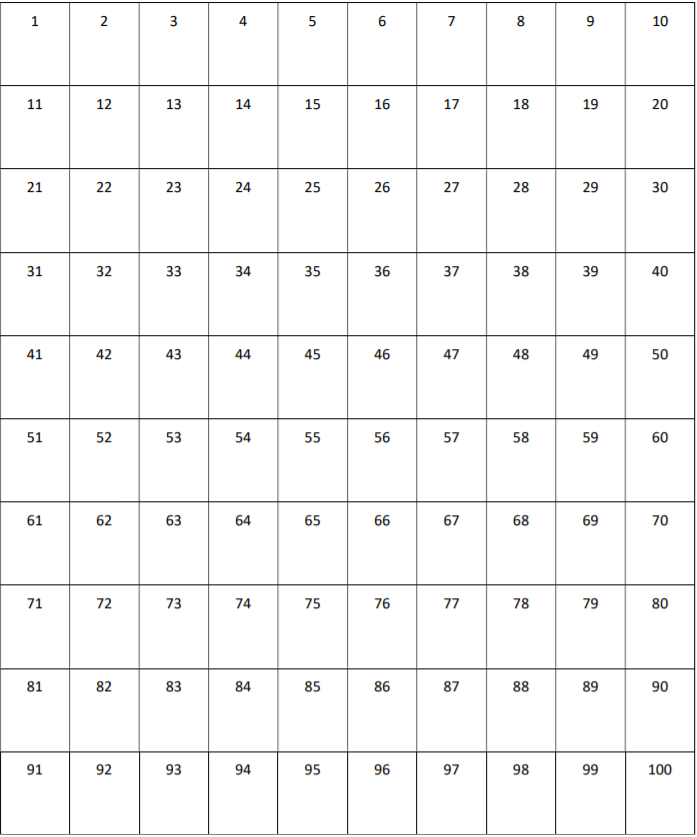 